Я Исходная Точка, от коей произошло на свет всё сотворённое. Я Лик Божий, Чье сияние не затмится; Свет Божий, Чье сияние не померкнет вовек. Признавший Меня обретет уверенность и всякое благо, а отвергшего Меня ожидает адское пламя и всякое зло…Баб. Избранное из Писаний, С.18-19Подлинно, Я — Врата Божии, и Я дам испить вам, по воле Бога, Верховной Истины, чистейших вод Его Откровения, текущих из непорочного Источника на Святой Горе. И те, кто ревностно стремится к Единому Богу Истинному, пусть стремятся войти в сии Врата. Бог подлинно над всем сущим властен...О народы земли! Преклоните слух к святому Гласу Божиему, исходящему от сего Арабского Юноши, Коего Вседержитель избрал для Себя по милости Своей. Действительно, Он – не кто иной, как Истинный, Тот, Кому Бог доверил Миссию сию из Неопалимой Купины.Баб. Избранное из Писаний, С.48О народы земли! Внемлите зову Моему, раздающемуся у сего священного Древа — Древа, пылающего предвечным Огнем: Нет иного Бога, кроме Него; Он – Возвышенный, Премудрый. О слуги Милосердного! Войдите, все и каждый, в сии Врата и не следуйте по стопам лукавого, что подстрекает вас ходить путями нечестия и мерзости; воистину, он ваш заклятый враг.Баб. Избранное из Писаний, С.52Врата знания о Предвечном всегда были и будут закрыты пред лицом людей. Человеческому пониманию никогда не достичь святой обители Его. Однако по милости Своей и в доказательство благоволения Своего явил Он людям Дневные Светила Своего Божественного водительства, Знаки Своего Божественного единства и повелел, что знание сих освященных Созданий тождественно знанию Его Самого. Признающие Их признали Бога. Внимающие Их призыву вняли Божиему Гласу, а свидетельствующие об истине Их Откровения свидетельствуют об истине Самого Бога. Отворачивающиеся от Них отвернулись от Бога; не поверившие Им не поверили Богу. Всякий из Них есть Божий Путь, что соединяет сей мир с вышними обителями, есть Стяг Его Истины для всякого в царствах земли и небес. Они — Явления Бога среди человеков, свидетельства Его Истины и знамения Его славы.		Крупицы из Писаний Бахауллы, С.45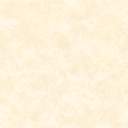 